Фотоотчет совместного развлечения«Готовимся в поход» группы № 3 и 4 (воспитатели Манакова О.В., Кузнецова Д.Н.)Цель: продолжать работу по укреплению и охране здоровья детей.Задачи:·         в игровой форме развивать основные качества: силу, ловкость, быстроту, выносливость.·         формировать мышечно-двигательные навыки, координацию движений, внимание.·         способствовать воспитанию смелости, уверенности, взаимовыручки.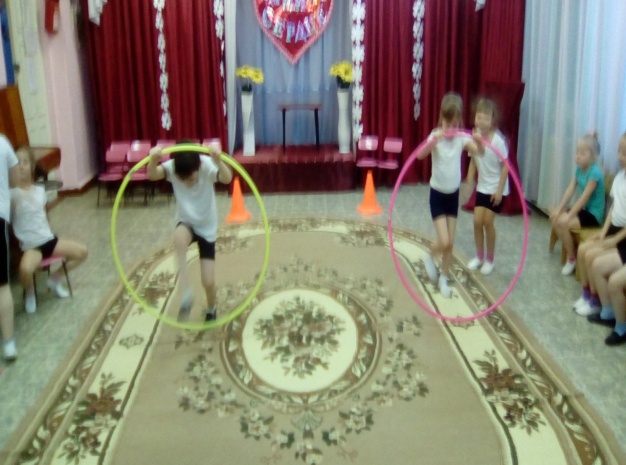 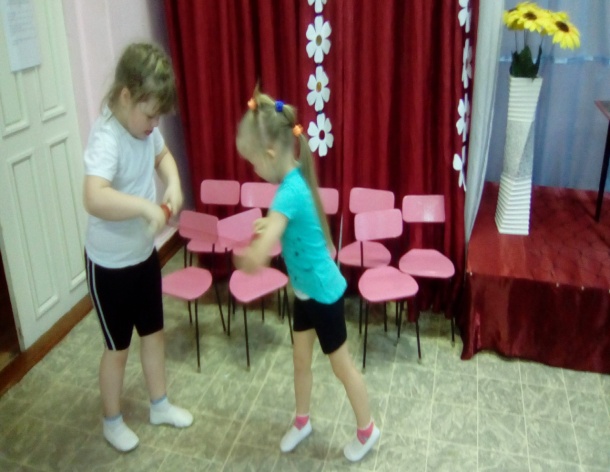 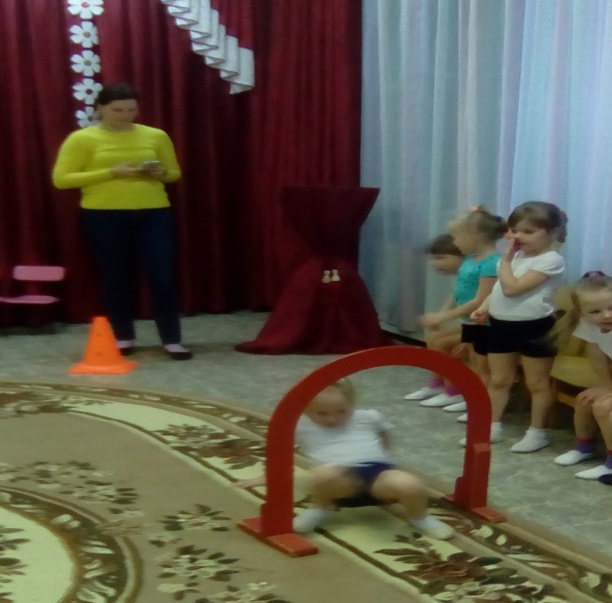 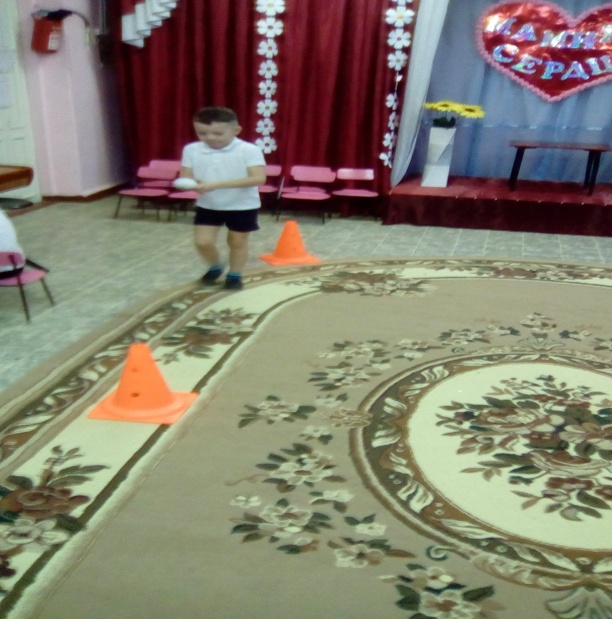 